Временно свободная площадь ОАО «Сморгоньагросервис» (г. Сморгонь, УНП 500063122)Орган владельческого надзора – Сморгонский районный исполнительный комитетИсполнитель Сурвило И.В.  4 38 70№п/пНаименованиеМестоположениеХарактеристикаПлощадь предполагаемая к сдаче в аренду кв.м.Предполагаемое целевое назначениеСпособ подачи в арендуПримечание1Изолированное помещениег. Сморгонь, ул. Тракторная 85Здание двухэтажное, общая площадь здания 586,9 м. кв. Фундамент- ж/бетонный, наружные  стены-кирпичные, полы бетоны, плитка586,9Хранение товароматериальных ценностей, производственное Прямой договор арендыКоэффициент в зависимости от спроса на недвижимое имущество установлен в размере 3,0 к базовой ставке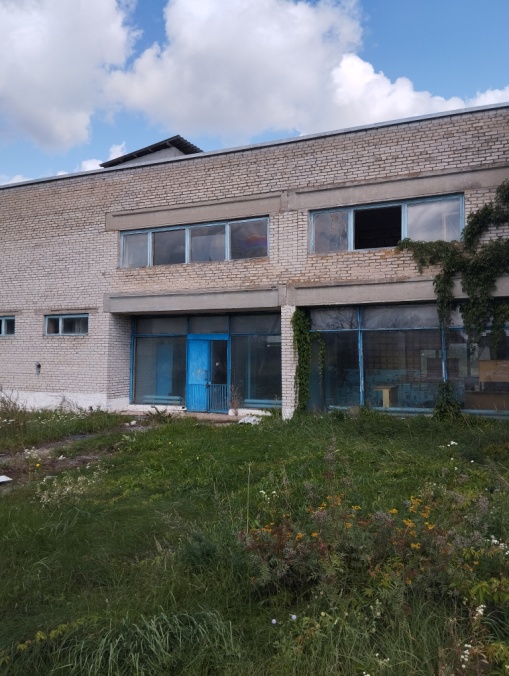 Протокол заседания Наблюдательного совета ОАО «Сморгоньагросервис» № 8 от 23.08.2023 годаПротокол заседания Наблюдательного совета ОАО «Сморгоньагросервис» № 8 от 23.08.2023 годаПротокол заседания Наблюдательного совета ОАО «Сморгоньагросервис» № 8 от 23.08.2023 годаПротокол заседания Наблюдательного совета ОАО «Сморгоньагросервис» № 8 от 23.08.2023 годаПротокол заседания Наблюдательного совета ОАО «Сморгоньагросервис» № 8 от 23.08.2023 годаПротокол заседания Наблюдательного совета ОАО «Сморгоньагросервис» № 8 от 23.08.2023 годаПротокол заседания Наблюдательного совета ОАО «Сморгоньагросервис» № 8 от 23.08.2023 годаПротокол заседания Наблюдательного совета ОАО «Сморгоньагросервис» № 8 от 23.08.2023 годаПротокол заседания Наблюдательного совета ОАО «Сморгоньагросервис» № 8 от 23.08.2023 года